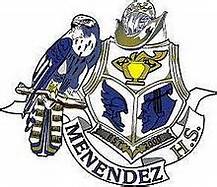 Pedro Menendez High SchoolSAC Meeting AgendaThursday, February 15th – 4:30 pmPMHS Media CenterWelcome and Sign-InSchool Updates/Math Grant		Dr. CarmichaelUpcoming Events				Dr. Carmichael/Chris CofieldSchool Recognition Ballot		Chris CofieldRemarks from SAC members		All MembersMeeting adjournmentUpcoming MeetingsMarch 22nd 2018April 19th 2018May 3rd 2018